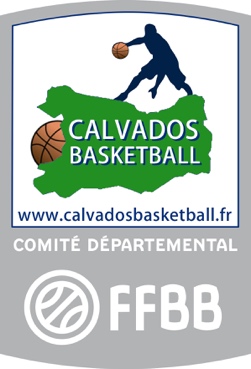 FICHE DE CANDIDATURESTAGE ARBITRE DEPARTEMENTAL  formule pour la saison 2020/2021 :6 samedis matin de 9h à 12h dans les clubs des participants : #1 : Samedi 14 novembre 2020 au Comité Calvados Basketball#2 : Samedi 12 décembre 2020 – Lieu à définir#3 : Samedi 16 janvier 2021 – Lieu à définir#4 : Samedi 13 février 2021 – Lieu à définir#5 : Samedi 13 mars 2021 – Lieu à définir#6 : Samedi 17 avril 2021 – Lieu à définirExamen théorique : au Comité Calvados BasketballExamen pratique : au Tournoi Caen NordNom : 		Prénom : 	Adresse : 	CP : 		Ville : 	Adresse mail : 	Date de naissance : 		Club : 	N° Portable : 	 A retourner au Comité pour le 09 novembre 2020 dernier délai.Le candidat devra être licencié pour le début de la formation.A 		 le 	Signature du Président					Cachet du ClubPour valider la formation, les stages doivent être suivis dans leur intégralité. Remplir une fiche par candidat.